Fahrzeitkalkulator-ÜbungPer großem Motorgüterschiff von Enns nach Rotterdam: Wie lange benötigen Sie?Wie viele Kilometer legen Sie zurück?Wie viele Schleusen passieren Sie?Wie viel Tonnen an Güter können Sie maximal transportieren? Verwenden Sie zur Beantwortung der Frage den Fahrzeitkalkulator der viadonau.*2) Mit rund 140 Mio. Einwohnern ist der Schwarzmeerraum ein Zukunftsmarkt mit erheblichem Entwicklungspotenzial. Unter anderem ist für Österreich in den letzten Jahren auch die Türkei ein wichtiger Absatzmarkt geworden. Vom Schwarzen Meer werden die Güter dabei per                       See-/Küstenschiff in die Türkei transportiert. Geplant ist ein eben solcher Gütertransport von Österreich in die Türkei: Organisieren Sie unter Zuhilfenahme der nachfolgenden Karte sowie des Fahrzeitkalkulators die bestmögliche Stecke von Wien per Binnenschiff zum Schwarzen Meer. Wie lange benötigt das Schiff?Wie viele Schleusen sind zu überwinden?Welche Menge an Gütern kann maximal transportiert werden?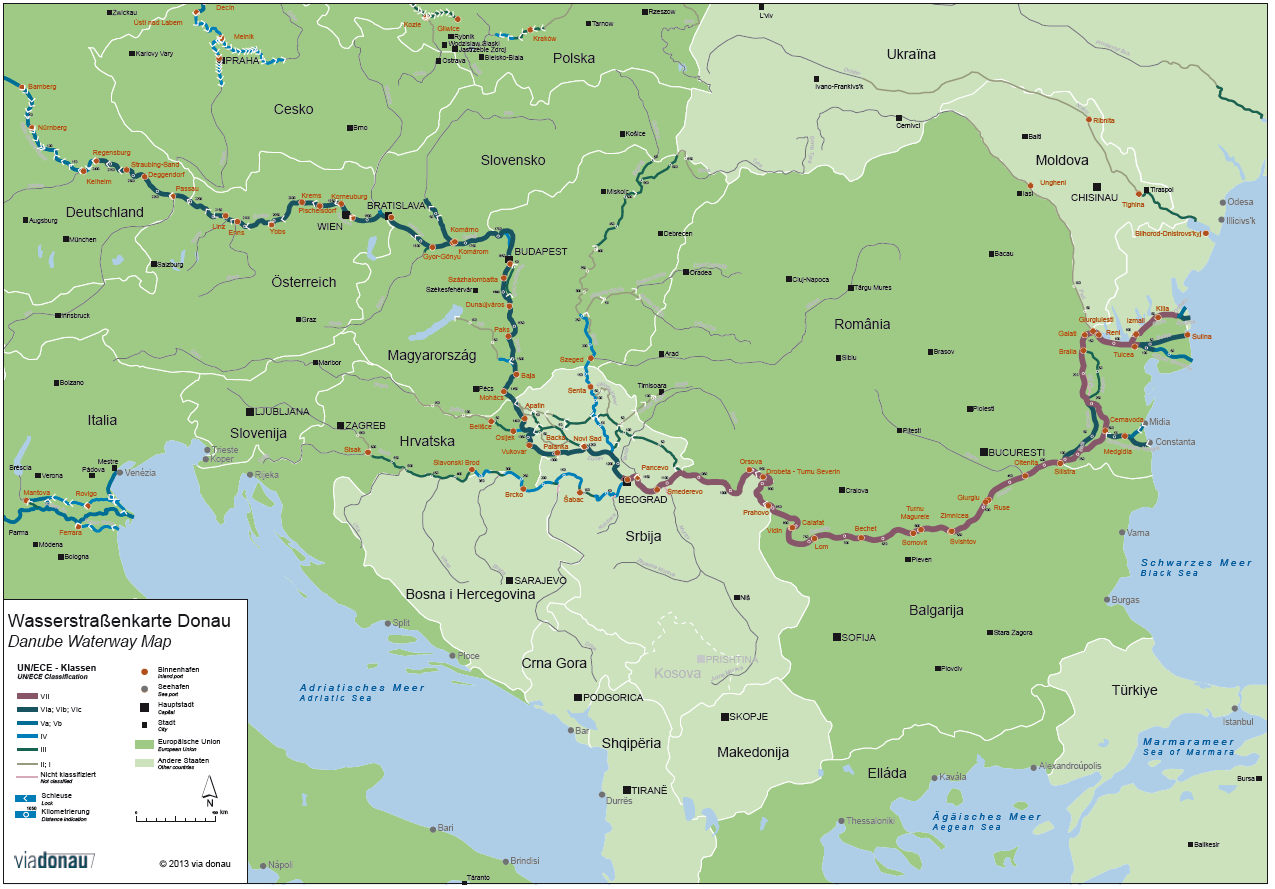 